Email: Day 12Teacher Directions:  Activity 1: Final Game                       -Email Exercise 13Step 1: Set-upInstruct learners to pair off-try to ensure that partners are not unevenly matched.  We do not want someone doing all of the workInstruct partners to discuss who will be the Pilot and who will be the NavigatorStep 2: Directions Explain that you will be handing out and exercise with a picture of an email that needs to be sent, the only person that can look at this picture is the NavigatorThe Navigator will explain what needs to be done, using vocabulary learned in the classTHE Pilot will create what the Navigator should be typingIMPORTANT: The Navigator should NEVER touch the computer and the Pilot should NEVER look at the exerciseStep 3: Demonstrate activity 	Take a minute and model how the activity should be done	Ideally, you have two teachers, but if you need to, pick a studentDetermine roles (if it is one teacher and one student, the teacher should be the Navigator)Instruct the Pilot to leave the room for a minuteProject the following picture onto the board for a minute, ask learners what is shown, ask them how to get there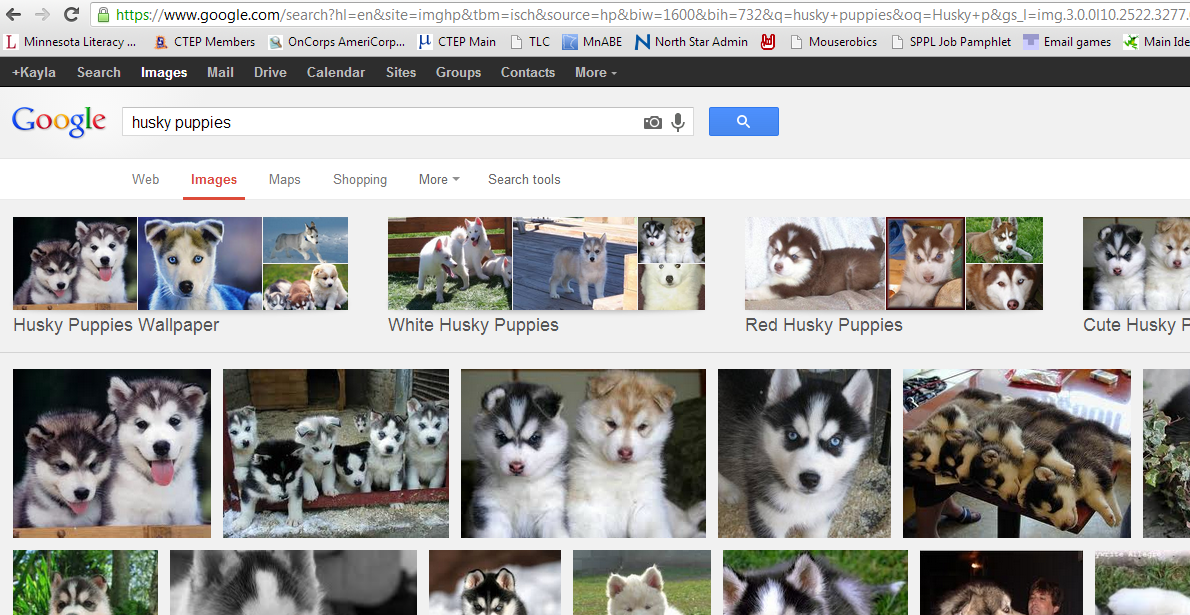 Take down projection and bring Pilot back inNavigator describes how to get to the picture why the Pilot does all the work Open Internet ExplorerType google.com into the address barClick on ImagesSearch for Husky puppies Explain that this is a bit different from the task students will be doing, because they will be creating new emailStep 4: Review	Before learners begin, review what the roles mean	Ask the class what each roles responsibility isAsk them what the goal of the activity is: create an email that looks exactly like the one in the pictureAsk if there are any remaining questions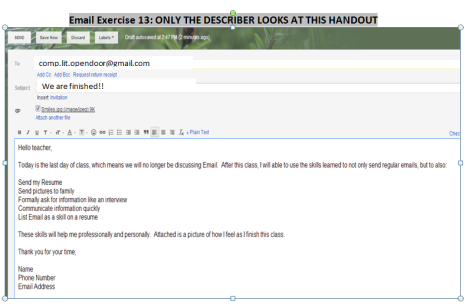 Step  5: Learners complete activity 	Have the Navigators raise their handInstruct them to stand behind the Pilots, so they cannot see the paper	Hand the Navigator Email Exercise 13  Remind them to pay attention to spaces between paragraphs and any additions to the email	Instruct them to begin	Circulate to answer questions Once students are finished, they should send the email.  Teacher can check their formatting when it is sent Teacher Directions:  Activity 2: Final QuestionsStep 1: Any QuestionsTake some time to go over any final questions students still have about what we have learned in emailIf they don’t have any: ask them to tell you a new thing they learned.  Ask them how they will use this knowledge in the future.  Ask what they liked about the class and what they think could be improved onThe answer to specifically the third question should be entered into the lesson report for the coordinator to seeTeacher Directions:  Activity 3: Awards and CertificatesStep 1: Hand out Attendance Awards	If applicable Step 2: Hand out North Star Certificates Coordinators should have printed out the North Star Certificates for learners who passed the assessment.  Recognize those students, but do remind the whole class that whether or not they passed the assessment does not determine if they can take the next class.  Anyone who has not taken the same unit previously is able to continue on with Computer and Literacy classes no matter their North Star score.  Email Exercise 13: ONLY THE NAVIGATOR LOOKS AT THIS HANDOUT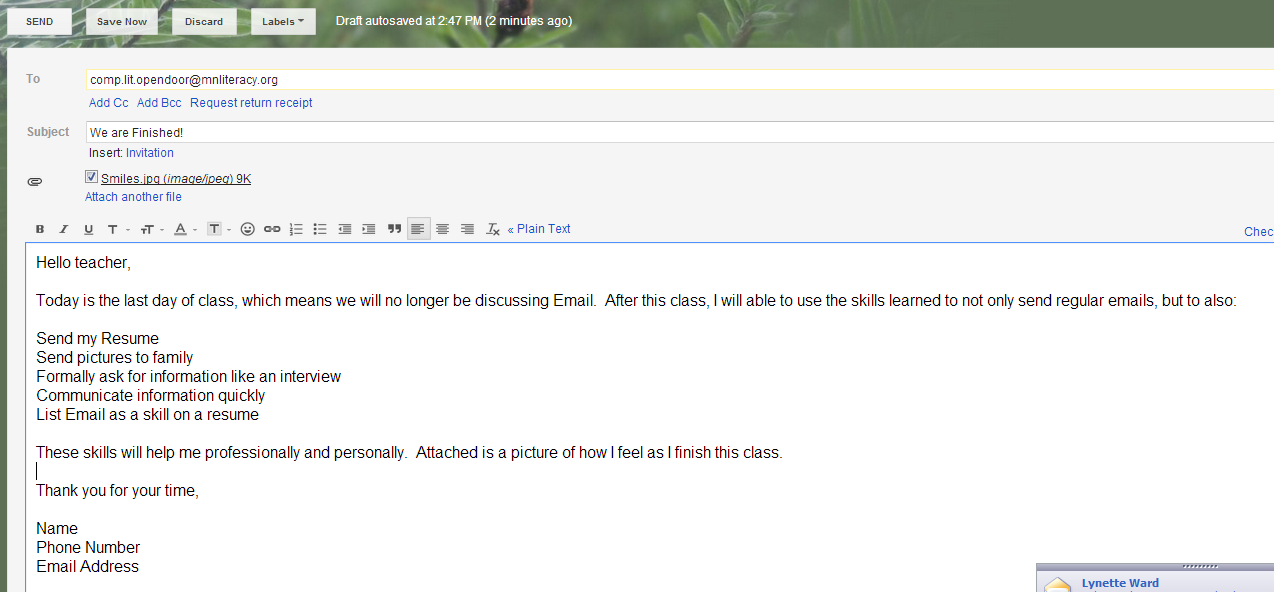 Objectives Learners will be able to…MaterialsComputer skill: go over any final questions Computer Skill: create a professional emailComputer skill: following directionsMake Student CopiesEmail Exercise 13-only half of students need the handout (Tab 25)Props, Technology or Other ResourcesProjectorComputer for every studentLesson PlanVocabularyWarm-up: Description:Materials/Prep:   Activity 1: Review Description: learners will complete a final activity during which one partner will describe an email to their partner who must create it without seeing the original copy.  Again, only one of the pair will see Exercise 13.   Materials/Prep: copies of Email Exercise 13 for half of the students, the other half should never see the handoutActivity 2: Any Remaining Questions  Description:  take some time to go over any remaining questions learners have regarding email.   Materials/Prep:  Activity 3: Awards and CertificatesDescription:  hand out attendance awards (if relevant) and North Star Certificates to students who passed Materials/Prep:  check will coordinator to see if they created the Certificates